 Конспект урокапо информатике и ИКТ. Кокшаров А.А.Класс – 9.Уровень изучения – углубленный.Тема урока – «Работа с интернет-версией системы «КонсультантПлюс»». Цель урока – сформировать у учащихся умение работать с интернет-версией системы «КонсультантПлюс»Задачи:Образовательные:Закрепить знания о работе поисковой системы;Рассмотреть основные приёмы и инструменты поиска;Дать понятие интернет-версией системы «КонсультантПлюс»;Рассмотреть отличия с обычной версией «КонсультантПлюс».Развивающие: Развитие умений анализировать информацию, обобщать и делать выводы;Совершенствование речевой грамотности;Развитие умений выявлять причинно-следственные связи.Воспитательные:Совершенствование  навыков общения;Формирование правовой культуры.Оборудование: Персональные компьютеры с установленными:Браузер с доступом в Интернет(по возможности mozilla firefox(http://mozilla-russia.org/products/firefox/), google chrome(https://www.google.ru/intl/ru/chrome/browser/);Текстовый процессор по типу Microsoft Word 2007-2013(или аналог);Сетевой диск для обмена файлами.Тип урока:по содержанию: урок повторения;по технологии проведения: продвинутая лекция с самостоятельной работой;по познавательной деятельности: частично-поисковая;по дидактической цели: знакомство с новым материалом.МетодыПо источнику получения информации: словесные (объяснения), практические;По управлению деятельностью учащихся: эвристическая беседа, алгоритмизация;По видам деятельности учащихся: поисковый, исследовательский.Учебно-методическая литература:Энциклопедия учителя информатики под редакцией д.п.н. И.Г.Семакина. Газета для учителей информатики № 19 2007 г.Некоммерческие интернет-версии системы «КонсультантПлюс»Сборник примеров «КонсультантПлюс»Конспекты уроков по информатике и ИКТ Гранаткиной О.М. (учитель МАОУ «Лицей народной дипломатии» г. Сыктывккар).План урока:Ход урока: Добрый день, присаживайтесь.  Давайте вспомним, что мы проходили на прошлых уроках.Мы работали с СПС КонсультантПлюс. Какие возможности открыла для нас эта система? (Дети отвечают)Какие основные инструменты использовали для работы? (Дети отвечают)Были у нас проблемы в работе? (Дети отвечают)Чем отличается от обычно поисковой системы в Интеренете?Какие программы необходимы? (Дети отвечают)Какое оборудование  необходимо для работы с системой? (Дети отвечают)Вы правы. Мы можем использовать СПС «КонсультантПлюс» на компьюторе, планшете, телефоне. Во всех этих устройствах используется установленная СПС «КонсультантПлюс». Возникают вопросы:«Есть ли возможность работать с системой без установки, например,  в режиме on-line? Ведь может появиться потребность  в получении правовой информации на неизвестном нам компьютере и не будет возможности установить программу. «Если такая система существует, то чем отличается система на компьютере от on-line режима?»Есть ли у такой системы преимущества по сравнению с версией для обучения, с которой работаем мы.Давайте подумаем. Зачем нам нужно работать с системой без установки. В каких ситуациях может понадобиться такая работа?? (Отвечают)Где можно найти информацию о компании, на интересующий нас вопрос?(отвечают - сайт)Давайте посмотрим есть на сайте КонсультантПлюс интересующая нас информация.(Перехожу на сайт http://www.consultant.ru/, просматриваем главную страничку).Что мы тут видим? Раздел некоммерческие интернет-версии системы КонсультантПлюс, переходим.В левой части меню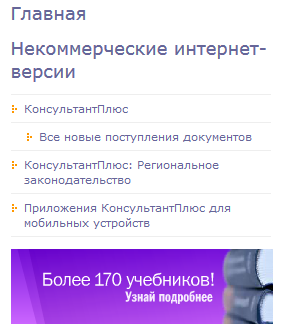 Мы видим, что есть версия для работы на сайте «КонсультантПлюс». Посмотрим её. Открываем и фиксируем некоммерческую интернет версию. Она очень похожа на нашу версию консультанта. Давайте попробуем поискать в ней документы. Откроем кодексы – тут весь список кодексов. Посмотрим «Быстрый поиск», «Карточку поиска», «Правовой навигатор», «Путеводители», «Словарь терминов», «Обзоры», «Пресса и книги». Всё это похоже на обычную версию «КонсультантПлюс». Можно увеличивать шрифт и т.д. Попробуем самостоятельно поискать документы. Откройте сетевой диск «Название диска и путь к папке. Откройте карточку с заданием. Вам представлено 10 заданий самостоятельно работы. Необходимо найти документы или статьи, а также выполнить дополнительные задания, сформировав ответы в  файл Word. Куда сохранить – я скажу чуть позже. На выполнение заданий и формирование ответов у Вас 15 минутДети работают по карточкам с заданием №1.Вы попробовали самостоятельно выполнить задания. Скопируйте файлы на сетевой диск «Имя диска» в папку «Задание 1».Теперь давайте попробуем отметить чем отличаются системы между собой. Какие у них есть плюсы и минусы. Откройте карточку с заданием № 2. Вне й таблица сравнения версий. Необходимо заполнить таблицу. У вас 10 минутДети работают по карточкам с заданием №2.Вы самостоятельно составили таблицу. Отлично. Скопируйте ваши работы на сетевой диск «Имя диска» в папку «Задание 2».Рефлексия: В конце урока целесообразно обратиться к технологии критического мышления и предложить составить синквейн по изученным документам. Синквейн – это стихотворение, состоящее из пяти строк:В первой строке заявляется тема или предмет (одно существительное);Во второй даётся описание предмета (два прилагательных или причастия);В третьей, состоящей из трёх глаголов, характеризуются действия предмета;В четвёртой строке приводится фраза (обычно из четырёх слов), выражающая отношение автора к предмету;В пятой строке – синоним, обобщающий или расширяющий смысл темы или предмета 	(одно 	слово).Пример синквейна:On-line СПС «КонсультантПлюс»Удобная и понятнаяИщет, помогает, обновляетВсегда под рукойСовременнаяДомашнее задание: Найдите, Интернет версию «КонсультантПлюс: Региональное законодательство» и посмотрите основные документы Республики КомиНайдите и попробуйте установить мобильное приложение на телефон или планшет Приложение для мобильных устройств «КонсультантПлюс: основные документы»Задания для самостоятельного выполнения № 1.После выполнения всех заданий, если осталось время, найдите расписание доступа к некоммерческой интернет-версии системы «КонсультантПлюс»*Клавиша «Prt Sq» на клавиатуре. После её нажатия необходимо вставить изображение в документ Word.Можно воспользоваться инструментом «Ножницы» windows 7(Пуск – Все программы – Стандартные – Ножницы)Задания для самостоятельного выполнения № 2.Оцените версии «КонсультантПлюс». Отличие или сходства систем по критерием для пользователя.1.  Организационная часть (приветствие, проверка присутствующих учащихся, запись даты и темы в тетрадь)2 мин2.  Актуализация опорных знаний10 мин3.  Работа с Интернет версией системы. 2 задания25 мин4.  Вывод и проведение синквейна6 мин5.  Домашнее задание2 минЗаданияЧто в ответеЗадание 1:Найдите статьи одиннадцатого номера "Журнала российского права" за 2013 г.Определите доступность этого журнала.Ответом является фотография с изображением списка статей на экране (скрин)*. Доступен или не доступенЗадание 2:Найдите семейный кодекс российской федерацииОпределите дату принятияПрочитать и скопировать статью № 56.Ответом является фотография с изображением заголовка на экрана (скрин)*. Дата принятияТекст статьи в документе Задание 3:Найдите федеральный закон об организации и о проведении 22 олимпийских зимних игр.Определите в какое время они проходили.Ответом является фотография с изображением заголовка на экрана (скрин)*. Время прохождения Игр.Задание 4:Что такое школьный музейТекст определения в документеЗадание 5:Определите количество документов в системе имеющих статус «не вступивших в силу»Число документовЗадание 6:Сколько рабочих дней в 2014 годуЧисло документовЗадание 7:Определите максимальную стоимость Евро и доллара США по отношению к рублю в марте 2014Курсы валютЗадание 8:Найдите федеральный конституционный закон о принятии в российскую федерацию республики КрымОпределите основания и срок принятия в Российскую Федерацию Республики Крым Определите дату окончания «переходного периода».Ответом является фотография с изображением заголовка на экрана (скрин)*. Текст статьи в документеДата окончанияЗадание 9:Определите размер штрафа при передаче управления транспортным средством лицу, не имеющему при себе документов на право управления им и статью Статья КоАП РФ, устанавливающую ответственностьсумма штрафаНомер статьиЗадание 10:Найдите в Федеральном законе об образовании в Российской Федерации статью об обязанностях и ответственности обучающихсяОпределите номер статьиОпределите что обязаны обучающиеся обязаныОтветом является фотография с изображением заголовка на экрана (скрин)*. Номер статьиСписок обязанностейКритерий оценкиКритерий оценкиВерсия «КонсультантПлюс»Версия «КонсультантПлюс»Критерий оценкиКритерий оценки«КонсультантПлюс: Высшая школа»Некоммерческие интернет-версии системы КонсультантПлюсПолнота базы данныхДоступность документовОбновление баз данных Стоимость работы в системеВремя использованияСкорость работыИнтерфейс программы и дизайнРабота инструментовСобственное мнение положительное мнениеСобственное мнение отрицательное мнение